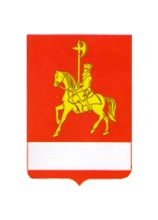 АДМИНИСТРАЦИЯ КАРАТУЗСКОГО РАЙОНАПОСТАНОВЛЕНИЕ20.06.2018                                      с. Каратузское                                  № 575-пО внесении изменений в постановление администрации Каратузского района от 17.08.2015 № 519-п «Об утверждении административного регламента предоставления муниципальной услуги «Подготовка, утверждение и выдача градостроительного плана земельного участка»В целях приведения постановления администрации Каратузского района от 17.08.2015 № 519-п «Подготовка, утверждение и выдача градостроительного плана земельного участка» в соответствие с действующим законодательством, руководствуясь ст. 26-28 Устава муниципального образования «Каратузский район», ПОСТАНОВЛЯЮ:1. Внести в постановление администрации Каратузского района от 17.08.2015 № 519-п «Об утверждении административного регламента предоставления муниципальной услуги «Подготовка, утверждение и выдача градостроительного плана земельного участка» следующие изменения:1.1. В разделе 2 «Стандарт предоставления муниципальной услуги»:1.1.1. Пункт 2.4 изменить и изложить в следующей редакции:«2.4. Общий срок исполнения муниципальной услуги по подготовке, утверждению и выдаче или отказе в выдаче градостроительного плана земельного участка не должен превышать 20 рабочих дней со дня регистрации заявления.1.1.2. Пункт  2.8.  абзац 5 изменить и изложить  в  следующей редакции: «В течение 20 рабочих дней со дня получения заявления подготавливается  уполномоченным лицом администрации Каратузского района (Администрации) и направляется заявителю мотивированный отказ в предоставлении  градостроительного плана земельного участка за подписью Главы района. Одновременно заявителю возвращаются все представленные им документы.1.2. В разделе 3 «Состав, последовательность и сроки выполнения  административных процедур, требования к порядку их выполнения, в том числе особенности выполнения административных процедур в электронной форме»:1.2.1. Пункт 3.6. изменить и изложить в следующей редакции:«Ответ на письменное обращение о процедуре предоставлении муниципальной услуги предоставляется в течение 20 рабочих дней со дня регистрации  этого обращения».1.2.2. Пункт 3.7.1. изменить и изложить в следующей редакции:«При направлении документов по почте:-прием, регистрация заявления и приложенных копий документов от заявителя, направление документов специалисту отдела для предоставления муниципальной услуги;-подготовка ответа и направление его по почте заявителю.Результатом исполнения административного действия является направление градостроительного плана земельного участка заявителю либо передача соответствующего документа в КГБУ «МФЦ». Срок исполнения данного административного действия составляет не более 20 рабочих дней.2. Контроль по исполнению настоящего постановления оставляю за собой.3. Опубликовать постановление на официальном сайте администрации Каратузского района с адресом в информационно-телекоммуникационной сети Интернет - www.karatuzraion.ru.4. Постановление вступает в силу в день, следующий за днем его официального опубликования в периодическом печатном издании Вести муниципального образования «Каратузский район».И.о.главы района                                            			         Е.И.Тетюхин